TECHNICAL DATA SHEET USC Garage Metal Grip FillerPRODUCT: USC Garage Metal Grip FillerTECHNICAL CALLS: 1-855-RING USCDESCRIPTION: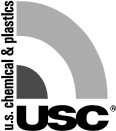 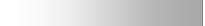 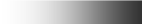 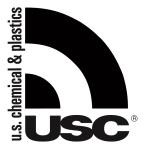 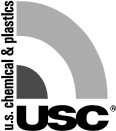 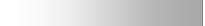 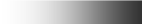 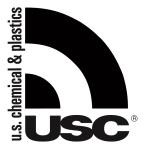 USC Garage Metal Grip Filler is formulated with an advanced proprietary resin blend and adhesion booster to provide maximum adhesion to galvanized body panels, aluminum, and steel. Micro-Perfecting Surface Technology assures a smooth finish that is easy to sand. Metal Grip is stain resistant, tack free, and clog free.PART NUMBERS:77706/77806C  Metal Grip 8 oz. Pouch 	6 pouches / case	3.6 lbs / casePRODUCT USES:Use for filling and repair of bodywork up to ¼”, such as dents, scrapes, scratches, and hail damage.TYPICAL SUBSTRATES:Steel	●  Aluminum	●  Fiberglass	●  Body Filler	●  Wood	●  Epoxy PrimerAged, Sanded OEM Topcoats	●  Galvanized and other zinc-coated steelSMC – can be used for cosmetic repairs. For structural repairs prone to high degrees of stress and flexibility, use an SMC repair product.SURFACE PREPARATION: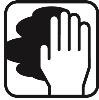 Clean surface. Remove all dirt, oil, grease and wax with a cleaning solvent such as #1240-1 Wax, Grease & Silicone Remover.Make sure surface is dry before repairing.Use 40-80 grit disc to featheredge paint for good mechanical adhesion.MIXMIXING:For best results, bring filler and provided hardener to room temperature (minimum temperature 68ºF). Knead product in pouch and hardener tube before use. Place a 4” diameter puddle of filler on a clean mixing surface; we recommend a non-absorbent plastic mixing board. Add a ribbon of cream hardener from edge-to-edge across the center of the filler puddle (puddles larger than 4” will require additional hardener); or measure hardener at 2% by weight of filler – a 50:1 ratio. Mix thoroughly with a plastic spreader, using a folding motion, until uniform color is achieved. At room temperature (75ºF) approximate setting time is 3-5 minutes.APPLICATION:Using a plastic spreader, apply a thin layer of filler to surface, using firm pressure for maximum adhesion.Apply additional layers, if necessary, building up damaged area higher than surrounding metal surface to allow for sanding of filler.IMPORTANT! DO NOT RETURN UNUSED MIXTURE TO CAN AS IT WILL HARDEN THE REMAINING CONTENTS. DO NOT APPLY OVER FRESH OR UNCURED COATINGS.Form: TDSUSC77706Pg 1 of 2  Chemical & Plastics    600 Nova Dr. SE ● Massillon, OH  44646(330) 830-6000 ● TECHNICAL HOTLINE: 1-855-RING USC ● www.USChem.comFINISHING:When material has cured, in approximately 15 minutes, sand with 80-120 grit sandpaper.Finish sand with 180-240 grit.TOPCOATING:May be topcoated with polyester, 2K urethane or 1K primer. Refer to paint manufacturer’s instructions for
topcoat application.SPECIAL NOTES:May be thinned with SUPER CHARGER™.TECHNICAL INFORMATION: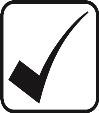 Appearance as Packaged:	Silver-GrayVOC:	 205 g/lApplied: 0.8 g/lWeight Per Pouch (Density):	.56 pounds (Average)Maximum Recommended Thickness (Sanded):	1/4”Gel Time @ 77o F:	3.5-4.5 minutesSanding Time @ 77o F:	15 minutesCatalyst Required:	Benzoyl PeroxideTack Free Time:	10-15 minutesASSOCIATED SDS:  Filler: “Metal Grip Filler 77706”	Hardener: “Cream Hardener”HEALTH & SAFETY: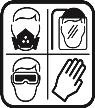 Read all warnings, first aid, and safety for all components before using. Keep out of reach of children and animals. Protect hands with impervious rubber gloves. Wear face, skin and eye protection. When sanding, we recommend the use of a respiratory covering device to protect from dust (MSA mask P/N 459029 with MSA cartridge 464029 or equivalent). When using power equipment, refer to power tool manufacturer’s recommendations for safety equipment. USC products are for industrial use by trained professionals only.Emergency Medical or Spill Control Information:In U.S. and Canada call CHEMTREC at 1-800-424-9300Form: TDSUSC77706Pg 2 of 2    rev. U.S. Chemical & Plastics     600 Nova Dr. SE ● Massillon, OH  44646(330) 830-6000 ● TECHNICAL HOTLINE: 1-855-RING USC ● www.USChem.com.